Приложение 1 к приказу департамента образования и наукиБрянской областиот  24.11.2022 № 1485Порядок  проведения итогового собеседования по русскому языку                                    в Брянской области в 2022-2023 учебном годуОбщие положения1.1. Настоящий порядок проведения итогового собеседования по русскому языку (далее - Порядок) разработан  на основании Порядка проведения государственной итоговой аттестации по образовательным программам основного общего образования, утвержденного приказом Министерства образования и науки Российской Федерации и Федеральной службы по надзору в сфере образования и науки от 07.11.2018 г. № 189/1513, письма Федеральной службы по надзору в сфере образования и науки (далее – Рособрнадзор)                        от 22.11.2022 № 04-435 (далее - Рекомендации).1.2. Порядок проведения итогового собеседования по русскому языку (далее - итоговое собеседование) определяет категории участников итогового собеседования (далее – участников), сроки и продолжительность проведения итогового собеседования, требования, предъявляемые к лицам, привлекаемым к проведению и проверке ответов участников, порядок сбора исходных сведений и подготовки к проведению итогового собеседования, процедуру проведения, проверки и обработки результатов итогового собеседования, срок действия результатов итогового собеседования.     1.3. Итоговое собеседование проводится во вторую среду февраля (8 февраля 2023 года).1.4. На выполнение работы каждому участнику отводится в среднем                15-16 минут. В продолжительность итогового собеседования не включается время, отведенное на подготовительные мероприятия (приветствие участника, внесение сведений в ведомость учета проведения итогового собеседования, инструктаж).1.5. Продолжительность проведения итогового собеседования для обучающихся с ограниченными возможностями здоровья (далее - ОВЗ), детей - инвалидов и инвалидов увеличивается на 30 минут и составляет в среднем                   45 минут.1.6. Оценивание результатов выполнения заданий итогового собеседования осуществляется по системе «зачет»/«незачет». В случае получения неудовлетворительного результата («незачет») за итоговое собеседование участники итогового собеседования вправе пересдать итоговое собеседование в текущем учебном году, но не более двух раз и только в дополнительные сроки –  15 марта и 15 мая 2023 года (вторая рабочая среда марта и первый рабочий понедельник мая).2. Категории участников итогового собеседования2.1. Итоговое собеседование как условие допуска к государственной итоговой аттестации по образовательным программам основного общего образования (далее – ГИА) проводится для обучающихся 9 классов, в том числе для:лиц, осваивающих образовательные программы основного общего образования в форме семейного образования, либо лиц, обучающихся по не имеющим государственной аккредитации образовательным программам основного общего образования, проходящих экстерном ГИА в организации, осуществляющей образовательную деятельность по имеющим государственную аккредитацию образовательным программам основного общего образования (далее – экстерны);обучающихся с ограниченными возможностями здоровья (далее – ОВЗ);экстернов с ОВЗ;обучающихся – детей-инвалидов и инвалидов;экстернов – детей-инвалидов и инвалидов; обучающихся на дому;обучающихся в образовательных организациях, в том числе санаторно-курортных, в которых проводятся необходимые лечебные, реабилитационные и оздоровительные мероприятия для нуждающихся в длительном лечении (далее вместе – участники итогового собеседования).3. Порядок сбора исходных сведений и подготовкик проведению итогового собеседования3.1. Сведения по итоговому собеседованию вносятся в региональную информационную систему обеспечения проведения государственной итоговой аттестации по образовательным программам основного общего образования (далее – РИС) посредством программного обеспечения (далее - ПО) «Импорт ГИА-9».В РИС вносится следующая информация:об участниках итогового собеседования;о местах проведения итогового собеседования;о назначении участников на даты проведения итогового собеседования;о распределении участников по местам проведения итогового собеседования;о результатах итогового собеседования, полученных участниками итогового собеседования.3.2. Сведения об участниках предоставляют ОО, в которых обучающиеся осваивают программы основного общего образования.3.3. Не позднее чем за сутки до проведения итогового собеседования образовательная организация получает с официального сайта ФГБНУ «ФИПИ» (http://fipi.ru) и тиражирует в необходимом количестве критерии оценивания для экспертов.4. Подготовка к проведению итогового собеседования в образовательной организации4.1. Итоговое собеседование может проводиться в ходе учебного процесса в образовательной организации. Участники итогового собеседования могут принимать участие в итоговом собеседовании без отрыва от образовательного процесса (находиться на уроке во время ожидания очереди и возвращаться на урок после проведения итогового собеседования). При этом итоговое собеседование может проводиться и вне учебного процесса в образовательной организации. Решение об изменениях в организации учебного процесса в день проведения итогового собеседования принимает руководитель ОО.4.2. Для проведения итогового собеседования выделяются:аудитории ожидания итогового собеседования;аудитории проведения итогового собеседования;учебные кабинеты для участников, прошедших итоговое собеседование (например, обучающиеся могут ожидать начала следующего учебного занятия в данном учебном кабинете);Штаб. 4.3. Аудитории проведения итогового собеседования должны быть изолированы от остальных учебных кабинетов образовательной организации, в которых осуществляется учебный процесс, для обеспечения соблюдения порядка во время проведения итогового собеседования. Рабочее место в аудитории проведения итогового собеседования должно быть оборудовано техническими средствами, позволяющими осуществить аудиозапись устных ответов участников итогового собеседования (например, компьютер, микрофон/диктофон). Количество аудиторий в каждой ОО определяется самостоятельно, из расчета количества участников, наличия экзаменаторов-собеседников и экспертов.4.4. Штаб оборудуется телефонной связью, принтером, персональным компьютером с выходом в сеть «Интернет» для получения КИМ итогового собеседования, критериев оценивания итогового собеседования и других материалов итогового собеседования. В Штабе должно быть организовано рабочее место для внесения результатов итогового собеседования в специализированную форму.4.5. Не позднее чем за две недели до проведения итогового собеседования руководитель ОО обеспечивает создание комиссии по проведению итогового собеседования и комиссии по проверке ответов участников итогового собеседования.В состав комиссии по проведению итогового собеседования входят:ответственный организатор образовательной организации, обеспечивающий подготовку и проведение итогового собеседования (см. Приложение 1);организаторы проведения итогового собеседования, обеспечивающие передвижение участников итогового собеседования и соблюдение порядка иными обучающимися образовательной организации, не принимающими участия в итоговом собеседовании (в случае если итоговое собеседование проводится во время учебного процесса в образовательной организации) (см. Приложение 5);собеседники, которые проводят собеседование с участниками итогового собеседования, проводят инструктаж участника итогового собеседования по выполнению заданий КИМ итогового собеседования, а также обеспечивают проверку документов, удостоверяющих личность участников итогового собеседования, фиксируют время начала и время окончания проведения итогового собеседования для каждого участника итогового собеседования. Собеседником может являться педагогический работник, обладающий коммуникативными навыками, грамотной речью (без предъявления требований к опыту работы) (см. Приложение 3);технический специалист,  обеспечивающий получение КИМ итогового собеседования от РЦОИ, а также обеспечивающий подготовку технических средств для ведения аудиозаписи в аудиториях проведения итогового собеседования и для внесения информации в специализированную форму                   (см. Приложение 2).В состав комиссии по проверке ответов участников входят эксперты по проверке устных ответов участников итогового собеседования (далее – эксперты) (см. Приложение 4). Количественный состав комиссии по проверке итогового собеседования определяет образовательная организация в зависимости от количества участников итогового собеседования, количества аудиторий проведения итогового собеседования и количества экспертов. В случае небольшого количества участников итогового собеседования и экспертов рекомендуется сформировать единую комиссию по проведению и проверке итогового собеседования в образовательной организации. 4.6. За три дня до проведения итогового собеседования в Штабе устанавливается программное обеспечение (ПО) «Результаты итогового собеседования». В ПО загружается полученный от ГАУ «Брянский региональный центр обработки информации» (далее - БРЦОИ)  служебный файл формата B2P, содержащий сведения об участниках итогового собеседования.4.7. За день до проведения итогового собеседования РЦОИ передает 
в образовательную организацию список участников итогового собеседования 
(см. приложение 7), ведомости учета проведения итогового собеседования в аудитории (см. приложение 8), протоколы экспертов по оцениванию ответов участников итогового собеседования (см. приложение 9), специализированную форму (см. приложение 10). В образовательной организации список участников итогового собеседования проверяется, в случае необходимости список корректируется. Ответственный организатор образовательной организации распределяет участников итогового собеседования по аудиториям проведения итогового собеседования, заполняет в списке участников итогового собеседования поле «Аудитория».5. Проведение итогового собеседования5.1. В день проведения итогового собеседования не ранее 07:30 по местному времени технический специалист образовательной организации получает от БРЦОИ и тиражирует материалы для проведения итогового собеседования. 5.2. В день проведения итогового собеседования в месте проведения итогового собеседования могут присутствовать:ассистент, оказывающий участникам итогового собеседования с ОВЗ, участникам итогового собеседования – детям-инвалидам и инвалидам необходимую техническую помощь с учетом состояния их здоровья, особенностей психофизического развития 
и индивидуальных возможностей, помогающих им занять рабочее место, передвигаться, прочитать задание;аккредитованные общественные наблюдатели;аккредитованные представители средств массовой информации;должностные лица Рособрнадзора, а также иные лица, определенные Рособрнадзором, и (или) должностные лица органа исполнительной власти субъекта Российской Федерации, осуществляющего переданные полномочия Российской Федерации в сфере образования.5.3. Итоговое собеседование начинается в 09:00 по местному времени. Участники итогового собеседования ожидают своей очереди в аудитории ожидания.5.4. В аудиториях проведения итогового собеседования ведется аудиозапись. Порядок осуществления аудиозаписи ответов участников итогового собеседования (потоковая аудиозапись, персональная аудиозапись ответов каждого участника итогового собеседования, комбинирование потоковой и персональной аудиозаписей) определяется департаментом образования и науки Брянской области  и доводится до сведения образовательных организаций.5.5. Организатор проведения итогового собеседования приглашает участника итогового собеседования и сопровождает его в аудиторию проведения итогового собеседования согласно списку участников, полученному от ответственного организатора образовательной организации, а после окончания итогового собеседования для участника – в учебный кабинет для участников, прошедших итоговое собеседование. Затем в аудиторию проведения итогового собеседования приглашается новый участник итогового собеседования.5.6. Во время проведения итогового собеседования участникам итогового собеседования запрещено иметь при себе средства связи, фото-, аудио- и видеоаппаратуру, справочные материалы, письменные заметки и иные средства хранения и передачи информации. 5.7. Если проверка ответов участников итогового собеседования проводится экспертом после окончания проведения итогового собеседования по аудиозаписям ответов участников итогового собеседования (вторая схема), то в целях исключения ситуаций, при которых в дальнейшем невозможно будет оценить устный ответ участника итогового собеседования на основе аудиозаписи, 
после завершения итогового собеседования участник по своему желанию прослушивает аудиозапись своего ответа для того, чтобы убедиться, что аудиозапись произведена без сбоев, отсутствуют посторонние шумы и помехи, голоса участника итогового собеседования и экзаменатора-собеседника отчетливо слышны.Участники итогового собеседования могут прослушать часть аудиозаписи по своему усмотрению.В случае выявления некачественной аудиозаписи ответа участника итогового собеседования ответственный организатор образовательной организации составляет «Акт о досрочном завершении итогового собеседования по русскому языку по уважительным причинам» (см. приложение 13), а экзаменатор-собеседник вносит соответствующую отметку в форму ИС-02 «Ведомость учета проведения итогового собеседования в аудитории»                           (см. приложение 8).Такому участнику предоставляется возможность повторно пройти итоговое собеседование в дополнительные сроки проведения итогового собеседования, предусмотренные Порядком, или в день проведения итогового собеседования с использованием другого варианта КИМ итогового собеседования (с которым участник не работал ранее) в случае согласия участника итогового собеседования и наличия технической возможности для повторного прохождения процедуры в день проведения итогового собеседования (участник может быть приглашен в другую аудиторию проведения для работы с другим КИМ итогового собеседования). При ведении потоковой аудиозаписи участник может прослушать часть аудиозаписи устного ответа. 5.8. В случае если участник итогового собеседования по состоянию здоровья или другим уважительным причинам не может завершить итоговое собеседование, он может покинуть аудиторию проведения итогового собеседования. Ответственный организатор образовательной организации составляет «Акт о досрочном завершении итогового собеседования по русскому языку по уважительным причинам» (см. приложение 13), а экзаменатор-собеседник вносит соответствующую отметку в форму «Ведомость учета проведения итогового собеседования в аудитории» (см. приложение 8). В случае если проверка ответов каждого участника итогового собеседования осуществляется экспертом непосредственно в процессе ответа, эксперт ставит отметку о досрочном завершении итогового собеседования в форме «Протокол эксперта по оцениванию ответов участников итогового собеседования» (см. приложение 9).6. Особенности организации и проведения итогового собеседованиядля участников итогового собеседования с ОВЗ, участников итогового собеседования детей-инвалидов и инвалидов6.1. Для участников итогового собеседования с ОВЗ, участников итогового собеседования – детей-инвалидов и инвалидов, а также тех, кто обучался по состоянию здоровья на дому, в образовательных организациях, в том числе санаторно-курортных, в которых проводятся необходимые лечебные, реабилитационные и оздоровительные мероприятия для нуждающихся в длительном лечении, итоговое собеседование проводится в условиях, учитывающих состояние их здоровья, особенности психофизического развития.6.2. Основанием для организации проведения итогового собеседования на дому, в медицинской организации являются заключение медицинской организации и рекомендации ПМПК.6.3. Для участников итогового собеседования с ОВЗ (при предъявлении копии рекомендации ПМПК), для участников итогового собеседования – детей-инвалидов и инвалидов (при предъявлении справки, подтверждающей инвалидность) ОО обеспечивают создание следующих условий проведения итогового собеседования:беспрепятственный доступ участников итогового собеседования в аудитории ожидания итогового собеседования, аудитории проведения итогового собеседования, учебные кабинеты для участников, прошедших итоговое собеседование, туалетные и иные помещения, а также их пребывание в указанных помещениях (наличие пандусов, поручней, расширенных дверных проемов, лифтов, при отсутствии лифтов аудитория располагается на первом этаже; наличие специальных кресел и других приспособлений);увеличение продолжительности итогового собеседования на 30 минут; организация питания и перерывов для проведения необходимых лечебных и профилактических мероприятий во время проведения итогового собеседования.6.4. Для участников итогового собеседования с ОВЗ (при предъявлении копии рекомендаций ПМПК), для участников итогового собеседования – детей-инвалидов и инвалидов (при предъявлении справки, подтверждающей инвалидность, и копии рекомендаций ПМПК) обеспечивается создание следующих специальных условий, учитывающих состояние здоровья, особенности психофизического развития:присутствие ассистентов, оказывающих указанным выше категориям участников итогового собеседования необходимую техническую помощь с учетом состояния их здоровья, особенностей психофизического развития и индивидуальных возможностей, помогающих им занять рабочее место, передвигаться, прочитать задание; использование на итоговом собеседовании необходимых для выполнения заданий технических средств.Для слабослышащих участников итогового собеседования:оборудование аудитории проведения итогового собеседования звукоусиливающей аппаратурой как коллективного, так и индивидуального пользования.Для глухих и слабослышащих участников итогового собеседования:привлечение при необходимости ассистента-сурдопереводчика;Для слепых участников итогового собеседования:оформление КИМ итогового собеседования рельефно-точечным шрифтом Брайля или в виде электронного документа, доступного с помощью компьютера.Для слабовидящих участников итогового собеседования:копирование  КИМ итогового собеседования в день проведения итогового собеседования в присутствии члена комиссии  по проведению итогового собеседования в увеличенном размере;обеспечение аудитории проведения итогового собеседования увеличительными устройствами;индивидуальное равномерное освещение не менее 300 люкс (возможно использование индивидуальных светодиодных средств освещения (настольные лампы) с регулировкой освещения в динамическом диапазоне до 600 люкс, но не ниже 300 люкс при отсутствии динамической регулировки).Для участников с расстройствами аутистического спектра:привлечение в качестве собеседника дефектолога, психолога или педагога, с которым указанный участник итогового собеседования знаком. В исключительных случаях при необходимости и при наличии необходимых компетенций в качестве собеседника может быть привлечен родитель участника итогового собеседования. Оценивание работ таких участников итогового собеседования проводится по второй схеме (проверка экспертом после окончания проведения итогового собеседования аудиозаписей с устными ответами на задания итогового собеседования: в аудитории проведения итогового собеседования не должен присутствовать эксперт, оценивание осуществляется по завершении проведения итогового собеседования на основе аудиозаписи устного ответа участника. Для участников итогового собеседования с нарушениями опорно-двигательного аппарата:при необходимости используется компьютер со специализированным программным обеспечением (для ответов в письменной форме).6.5. Категории участников итогового собеседования с ОВЗ, участников итогового собеседования - детей-инвалидов и инвалидов, особенности психофизического развития которых не позволяют выполнить им все задания итогового собеседования, а экспертам провести оценивание в соответствии с критериями оценивания итогового собеседования определяются департаментом образования и науки Брянской области. Указанным участникам итогового собеседования предоставляется право выполнить только те задания КИМ итогового собеседования, которые с учетом особенностей психофизического развития посильны им для выполнения.Департамент образования и науки Брянской области определяет минимальное количество баллов для указанной выше категории участников итогового собеседования за выполнение заданий итогового собеседования, необходимое для получения результата «зачет», отличное от минимального количества баллов за выполнение заданий итогового собеседования для остальных категорий участников итогового собеседования. Основанием для выполнения отдельных заданий, предусмотренных КИМ итогового собеседования, и оценивания по критериям, по которым данный участник итогового собеседования может быть оценен, являются соответствующие рекомендации ПМПК.Перечень нозологических категорий, для которых предусмотрено выполнение отдельных заданий КИМ итогового собеседования, а также претендующих на уменьшение минимального количества баллов, необходимого для получения «зачета», различные формы выполнения заданий, критерии оценивания заданий итогового собеседования, по которым отдельные участники итогового собеседования могут быть оценены, минимальные возможные баллы и максимальные возможные баллы за итоговое собеседование представлены в приложении 12. 6.6. Участники итогового собеседования, особенности психофизического развития которых не позволяют им выполнить задания КИМ итогового собеседования в устной форме, могут выполнять задания КИМ итогового собеседования в письменной форме при наличии соответствующих рекомендаций ПМПК. При проведении итогового собеседования в письменной форме допускается использование черновиков. Письменная форма работы оформляется на листах бумаги со штампом образовательной организации, на базе которой участник проходит итоговое собеседование.6.7. Статус инвалида (ребенка-инвалида) присваивает федеральное государственное учреждение медико-социальной экспертизы, обучающегося с ОВЗ – ПМПК. ПМПК принимает решение о выдаче заключения коллегиально с учетом особых образовательных потребностей обучающихся и индивидуальной ситуации развития. Согласно пункту 3 части 55 Федерального закона от 29.12.2012 № 273-ФЗ 
«Об образовании в Российской Федерации» лица с ОВЗ принимаются на обучение по адаптированной основной общеобразовательной программе только с согласия родителей (законных представителей) и на основании рекомендаций ПМПК, которые носят для родителей (законных представителей) детей рекомендательный характер в соответствии с пунктом 23Положения о ПМПК.Таким образом, категория «обучающийся с ОВЗ» определяется не с точки зрения собственно ограничений по здоровью, а с точки зрения необходимости создания специальных условий получения образования, исходя из решения коллегиального органа – ПМПК. Не каждому инвалиду (ребенку-инвалиду) требуются создание специальных условий для получения им образования. В таком случае он не обучающийся с ОВЗ. Вместе с тем один и тот же обучающийся может быть и инвалидом, и лицом с ОВЗ. Под специальными условиями для получения образования обучающимися с ОВЗ понимаются условия обучения, воспитания и развития таких обучающихся, включающие в себя использование специальных образовательным программ и методов обучения и воспитания, специальных учебников, учебных пособий и дидактических материалов, специальных технических средств обучения коллективного и индивидуального пользования, предоставление услуг ассистента (помощника), оказывающего обучающимся необходимую техническую помощь, проведение групповых и индивидуальных коррекционных занятий, обеспечения доступа в здания организаций, осуществляющих образовательную деятельность, без которых невозможно или затруднено освоение образовательных программ обучающимися с ОВЗ.7. Порядок проверки и оценивания итогового собеседования7.1. Проверка итогового собеседования осуществляется экспертами, входящими в состав комиссии по проверке итогового собеседования в образовательной организации.Эксперты комиссии по проверке итогового собеседования должны соответствовать следующим требованиям: - владение необходимой нормативной базой: знание требований к результатам освоения основной образовательной программы основного общего образования по русскому языку, установленных федеральным государственным образовательным стандартом основного общего образования, утвержденным приказом Минобрнауки России от 17.12.2010           № 1897); нормативные правовые акты, регламентирующие проведение итогового собеседования; Рекомендации по организации и проведению итогового собеседования. - владение необходимыми предметными компетенциями: наличие высшего образования по специальности «Русский язык и литература» с квалификацией «Учитель русского языка и литературы». - владение компетенциями, необходимыми для проверки итогового собеседования: умение объективно оценивать устные ответы участников итогового собеседования; умение применять установленные критерии оценивания; умение разграничивать ошибки и недочёты различного типа; умение оформлять результаты проверки, соблюдая установленные требования; умение обобщать результаты. 7.2.  Оценивание работ участников может осуществляться по  двум схемам:по первой схеме проверка ответов каждого участника осуществляется экспертом непосредственно в процессе ответа участника по специально разработанным критериям по системе «зачет»/«незачет». При этом, при необходимости, возможно повторное прослушивание и оценивание записи ответов отдельных участников.В случае если выбрана первая схема проверки ответов участников итогового собеседования, эксперт, оценивающий ответ участника непосредственно по ходу его общения с экзаменатором-собеседником, во время проведения итогового собеседования в режиме реального времени вносит в протокол эксперта по оцениванию ответов участников итогового собеседования следующие сведения:ФИО участника;номер варианта;номер аудитории проведения итогового собеседования;баллы по каждому критерию оценивания;общее количество баллов;отметку «зачет»/ «незачет»;ФИО, подпись и дату проверки.Эксперт при необходимости может пользоваться листами бумаги для черновиков для экспертов.по второй схеме  проверка ответов каждого участника итогового собеседования осуществляется экспертом после окончания проведения итогового собеседования в соответствии с критериями по аудиозаписям ответов участников итогового собеседования.В целях исключения ситуаций, при которых в дальнейшем невозможно будет оценить устный ответ участника итогового собеседования на основе аудиозаписи,  после завершения итогового собеседования участник по своему желанию прослушивает аудиозапись своего ответа для того, чтобы убедиться, что аудиозапись произведена без сбоев, отсутствуют посторонние шумы и помехи, голоса участника итогового собеседования и экзаменатора-собеседника отчетливо слышны. Воспроизведение аудиозаписи может быть произведено экзаменатором-собеседником или техническим специалистом (по усмотрению образовательной организации).В случае выявления некачественной аудиозаписи ответа участника итогового собеседования ответственный организатор образовательной организации составляет «Акт о досрочном завершении итогового собеседования по русскому языку по уважительным причинам» (см. приложение 13), а экзаменатор-собеседник вносит соответствующую отметку в форму ИС-02 «Ведомость учета проведения итогового собеседования в аудитории».Такому участнику предоставляется возможность повторно сдать итоговое собеседование в дополнительные сроки проведения итогового собеседования, установленные Порядком. При ведении потоковой аудиозаписи нет необходимости в прослушивании ответов каждым участником: технический специалист проверяет работоспособность оборудования (в том числе и звукозаписывающего) до начала итогового собеседования в каждой аудитории, а при необходимости и в перерывах между прохождением итогового собеседования разными участниками итогового собеседования.7.3. «Зачет» выставляется участникам итогового собеседования, набравшим минимальное количество баллов, определенное критериями оценивания выполнения заданий КИМ итогового собеседования                      (Приложение 6). На категории участников итогового собеседования, перечисленных в пункте 6.5. настоящего Порядка, данное положение не распространяется. 7.4. Проверка и оценивание итогового собеседования комиссией по проверке итогового собеседования должны завершиться не позднее чем через пять календарных дней с даты проведения итогового собеседования.8. Обработка результатов итогового собеседованияВ БРЦОИ консолидируются файлы с результатами оценивания ответов участников итогового собеседования из мест проведения итогового собеседования,файлы загружаются в РИС средствами специализированного программного обеспечения «Импорт ГИА-9».В РИС производится обработка результатов участников итогового собеседования средствами специализированного программного обеспечения «Импорт ГИА-9».9. Повторный допуск к итоговому собеседованию Повторно допускаются к итоговому собеседованию в дополнительные сроки в текущем учебном году (во вторую рабочую среду марта и первый рабочий понедельник мая, т.е. 15 марта и 15 мая 2023 года) следующие участники итогового собеседования:получившие по итоговому собеседованию неудовлетворительный результат («незачет»);не явившиеся на итоговое собеседование по уважительным причинам (болезнь или иные обстоятельства), подтвержденным документально;не завершившие итоговое собеседование по уважительным причинам (болезнь или иные обстоятельства), подтвержденным документально.10. Проведение повторной проверки итогового собеседованияВ целях предотвращения конфликта интересов и обеспечения объективного оценивания итогового собеседования обучающимся, экстернам  при получении повторного неудовлетворительного результата («незачет») за итоговое собеседование предоставляется право подать в письменной форме заявление на проверку аудиозаписи устного ответа участника итогового собеседования комиссией  по проверке  итогового собеседования другой образовательной организации или комиссией, сформированной на муниципальном уровне.Такое заявление подается на имя руководителя муниципального органа управления образованием, на территории которого проводится итоговое собеседование и рассматривается комиссией, созданной при муниципальном отделе образования.10. Срок действия  результатов итогового собеседованияДействие результата итогового собеседования как допуска к ГИА  бессрочно.Приложение 1. Инструкция для ответственного организатора образовательной организацииПри подготовке к проведению итогового собеседования: осуществить сбор сведений об участниках итогового собеседования (ФИО участников, необходимость создания особых условий для участников итогового собеседования с ОВЗ, участников итогового собеседования – детей-инвалидов и инвалидов);провести контроль создания условий для участников итогового собеседования 
с ОВЗ, участников  итогового собеседования – детей-инвалидов и инвалидов.Не позднее чем за день до проведения итогового собеседования:определить необходимое количество аудиторий проведения итогового собеседования;получить от технического специалиста критерии оценивания (с сайта ФГБНУ «ФИПИ») и обеспечить ознакомление экспертов с указанными критериями; получить от технического специалиста образовательной организации:списки участников итогового собеседования (далее – списки участников), 
при необходимости скорректировать списки участников и распределить участников итогового собеседования по аудиториям проведения итогового собеседования 
(см. приложение 7);ведомость учета проведения итогового собеседования в аудитории (по количеству аудиторий проведения итогового собеседования) (см. приложение 8);протоколы эксперта по оцениванию ответов участников итогового собеседования (на каждого участника итогового собеседования) (см. приложение 9);специализированную форму (см. приложение 10);заполнить в списках участников поле «Аудитория».В день проведения итогового собеседования:получить от технического специалиста КИМ итогового собеседования и формы 
для проведения итогового собеседования;выдать собеседнику:для собеседника:КИМ итогового собеседования; карточки собеседника по каждой теме беседы – по 2 экземпляра 
на аудиторию проведения итогового собеседования;инструкцию по выполнению заданий КИМ итогового собеседования;ведомость учета проведения итогового собеседования в аудитории, в которой фиксируется время начала и окончания ответа каждого участника итогового собеседования; материалы для проведения итогового собеседования: тексты для чтения, карточки 
с тремя темами беседы, карточки с планом беседы по каждой теме;для участников итогового собеседования:КИМ итогового собеседования, который включает в себя текст для чтения 
для каждого участника итогового собеседования, карточки с темами беседы на выбор 
и планами беседы – по 2 экземпляра каждого материала на аудиторию проведения итогового собеседования (возможно тиражирование большего количества); черновики (для участников итогового собеседования с ОВЗ, участников итогового собеседования – детей-инвалидов и инвалидов, которые проходят итоговое собеседование в письменной форме).Выдать эксперту:протокол эксперта по оцениванию ответов участников итогового собеседования 
(на каждого участника);КИМ итогового собеседования;доставочный пакет для упаковки протоколов эксперта по оцениванию ответов участников итогового собеседования;листы бумаги для черновиков для эксперта (при необходимости);Выдать организатору(-ам) проведения итогового собеседования:список участников итогового собеседования.Во время проведения итогового собеседования:1.  Координировать работу лиц, привлекаемых к проведению итогового собеседования.2. В случае если участник итогового собеседования по состоянию здоровья 
или другим уважительным причинам не может завершить итоговое собеседование, составить «Акт о досрочном завершении итогового собеседования по русскому языку 
по уважительным причинам» (см. приложение 13).По завершении проведения итогового собеседования:1. Проставить в случае неявки участника итогового собеседования в списках участников итогового собеседования в поле «Аудитория» рядом с номером аудитории букву «Н» на основании информации, полученной от организаторов проведения итогового собеседования. Допускается проставление отметки о неявке участника итогового собеседования организатором проведения итогового собеседования по поручению ответственного организатора образовательной организации2.Принять в Штабе:от собеседников:материалы, использованные для проведения итогового собеседования;запечатанные протоколы эксперта по оцениванию ответов участников итогового собеседования (в случае выбора ОИВ, учредителями, загранучреждениями варианта оценивания ответов участников итогового собеседования во время проведения итогового собеседования (первая схема), КИМ итогового собеседования, выданный эксперту, и листы бумаги для черновиков для эксперта (при наличии); ведомость учета проведения итогового собеседования в аудитории;листы бумаги для черновиков для эксперта (при наличии);от технического специалиста:флеш-накопители с аудиозаписями ответов участников итогового собеседования из каждой аудитории проведения итогового собеседования;от организаторов проведения итогового собеседования:список участников итогового собеседования.3.Организовать проверку ответов участников итогового собеседования экспертами в случае выбора ОИВ, учредителями, загранучреждениями варианта оценивания ответов участников итогового собеседования после проведения итогового собеседования (вторая схема).4. Передать техническому специалисту ведомости учета проведения итогового собеседования в аудитории и протоколы эксперта для внесения в специализированную форму при помощи ПО «Результаты итогового собеседования» результатов итогового собеседования. После окончания работы технического специалиста с указанными документами принять их и вновь запечатать протоколы экспертов по оцениванию ответов участников итогового собеседования.4.Организовать передачу в РЦОИ на флеш-накопителях либо по защищенной сети передачи данных аудиофайлов с записями ответов участников итогового собеседования.5.Осуществить передачу в РЦОИ на бумажных носителях либо по защищенной сети передачи данных списков участников, ведомостей учета проведения итогового собеседования в аудиториях, протоколов экспертов по оцениванию ответов участников итогового собеседования.Приложение 2. Инструкция для технического специалиста образовательной организацииПри подготовке к проведению итогового собеседования: подготовить в Штабе рабочее место, оборудованное компьютером с доступом в сеть «Интернет» и принтером для получения и тиражирования материалов итогового собеседования. Организовать рабочее место для внесения результатов итогового собеседования в специализированную форму.За три дня до проведения итогового собеседования установить в Штабе ПО «Результаты итогового собеседования», полученное от БРЦОИ. В ПО загружается полученный от РЦОИ служебный файл форматаB2P, содержащий сведения об участниках итогового собеседования.Не позднее чем за день:подготовить необходимое количество рабочих мест в аудиториях проведения итогового собеседования, оборудованных средствами для записи ответов участников итогового собеседования (например, компьютер, оснащенный микрофоном, диктофон);проверить готовность оборудования для записи ответов участников итогового собеседования (произвести тестовую аудиозапись). Аудиозапись ответов не должна содержать посторонних шумов и помех, голоса участников итогового собеседования 
и собеседника должны быть отчетливо слышны. Аудиозаписи сохраняются 
в часто используемых аудиоформатах (*.wav, *.mp3, *.mp4 и т.д.);проверить готовность рабочего места в Штабе для получения материалов итогового собеседования (наличие доступа в сеть «Интернет», рабочее состояние принтера, наличие достаточного количества бумаги);получить от РЦОИ и передать ответственному организатору образовательной организации списки участников итогового собеседования;подготовить рабочее место для внесения результатов итогового собеседования 
в специализированную форму;получить с официального сайта ФГБНУ «ФИПИ» (http://fipi.ru) и тиражировать 
в необходимом количестве критерии оценивания итогового собеседования для экспертов, передать указанные критерии оценивания ответственному организатору образовательной организации.В день проведения итогового собеседования: обеспечить получение КИМ итогового собеседования от БРЦОИ и передать 
их ответственному организатору образовательной организации;осуществить печать форм для проведения итогового собеседования;передать ответственному организатору образовательной организации формы 
для проведения итогового собеседования; обеспечить ведение аудиозаписи бесед участников итогового собеседования 
с собеседником в соответствии с определенным ОИВ порядком осуществления аудиозаписи ответов участников итогового собеседования (потоковая аудиозапись, персональная аудиозапись каждого участника итогового собеседования, комбинирование потоковой и персональной аудиозаписей.По завершении проведения итогового собеседования: завершить ведение аудиозаписи ответов участников, сохранить аудиозаписи 
из каждой аудитории проведения итогового собеседования, скопировать аудиозаписи 
на съемный электронный накопитель для последующей передачи ответственному организатору образовательной организации. Наименование файла должно содержать дату проведения итогового собеседования, номер аудитории проведения итогового собеседования, код образовательной организации;в случае проверки экспертами работ после завершения итогового собеседования сохранить аудиозаписи на флеш-накопители и передать ответственному организатору образовательной организации для дальнейшего распределения аудиофайлов между экспертами по проверке итогового собеседования для прослушивания и оценивания;получить у ответственного организатора ведомости учета проведения итогового собеседования в аудитории и протоколы экспертов по оцениванию ответов участников итогового собеседования.Используя ведомость учета проведения итогового собеседования в аудитории и протоколы экспертов по оцениванию ответов участников итогового собеседования, в Штабе занести в специализированную форму при помощи ПО «Результаты итогового собеседования» следующую информацию для каждого внесенного ранее участника итогового собеседования:код ОО;код МСУ;номер аудитории;номер варианта;баллы, согласно критериям оценивания;общий балл;отметку «зачет» / «незачет»;ФИО эксперта.Количество строк в специализированной форме должно быть равно количеству участников, сдававших итоговое собеседование в образовательной организации. Сохранить специализированную форму в специальном B2Pформате и передать 
в РЦОИ.Если ОИВ принято решение о ведении отдельных (персональных) аудиозаписей 
для каждого участника итогового собеседования, выполнение сопутствующей технической работы (нажатие кнопки «старт»/«запись», «пауза», «стоп» звукозаписывающего устройства) рекомендуется возложить на собеседника или технического специалиста (по усмотрению образовательной организации, если кадровый потенциал образовательной организации позволяет включить в комиссию по проведению итогового собеседования несколько технических специалистов). Приложение 3. Инструкция для собеседникаНе позднее чем за день до проведения итогового собеседования ознакомиться с:демоверсиями материалов для проведения итогового собеседования, включая критерии оценивания итогового собеседования, размещенными на официальном сайте ФГБНУ «ФИПИ»(http://fipi.ru)либо полученными от ответственного организатора образовательной организации;порядком проведения и проверки итогового собеседования, определенным ОИВ;Рекомендациями.В день проведения итогового собеседования получить от ответственного организатора образовательной организации следующие материалы: Непосредственно для собеседника:КИМ итогового собеседования;карточки собеседника по каждой теме беседы;инструкцию по выполнению заданий КИМ итогового собеседования;ведомость учета проведения итогового собеседования в аудитории, в которой фиксируется время начала и окончания ответа каждого участника итогового собеседования.Для участника итогового собеседования:КИМ итогового собеседования;текст для чтения для каждого участника итогового собеседования;карточки с темами беседы на выбор и планами беседы – по 2 экземпляра каждого материала;черновики (для участников итогового собеседования с ОВЗ, участников итогового собеседования – детей-инвалидов и инвалидов, которые проходят итоговое собеседование в письменной форме).Собеседник вместе с экспертом должен ознакомиться с КИМ итогового собеседования, полученными в день проведения итогового собеседования.Собеседник в аудитории проведения итогового собеседования вносит данные участника итогового собеседования, а также отметку о досрочном завершении итогового собеседования по уважительным причинам в ведомость учета проведения итогового собеседования в аудитории (см. приложение 8); обеспечивает проверку документов, удостоверяющих личность участников итогового собеседования.Собеседник создает доброжелательную рабочую атмосферу.Собеседник при проведении итогового собеседования организует деятельность участника итогового собеседования:проводит инструктаж участника итогового собеседования по выполнению заданий КИМ итогового собеседования;выдает КИМ итогового собеседования;выдает черновики(для участников итогового собеседования с ОВЗ, участников итогового собеседования – детей-инвалидов и инвалидов, которые проходят итоговое собеседование в письменной форме);фиксирует время начала ответа и время окончания ответа каждого задания КИМ итогового собеседования;следит за тем, чтобы участник итогового собеседования произнес под аудиозапись свою фамилию, имя, отчество, номер варианта прежде, чем приступить к ответу
(в продолжительность проведения итогового собеседования не включается);следит за тем, чтобы участник итогового собеседования произносил номер задания перед ответом на каждое из заданий;следит за соблюдением времени, отведенного на подготовку ответа, ответ участника итогового собеседования, общего времени, отведенного на проведение итогового собеседования для каждого участника (для участников итогового собеседования с ОВЗ, участников итогового собеседования – детей-инвалидов и инвалидов время может быть скорректировано с учетом индивидуальных особенностей участников итогового собеседования).Если ОИВ принято решение о ведении отдельных (персональных) аудиозаписей 
для каждого участника итогового собеседования, выполнение сопутствующей технической работы (нажатие кнопки «старт»/«запись», «пауза», «стоп» звукозаписывающего устройства) рекомендуется возложить на собеседника или технического специалиста (по усмотрению образовательной организации, если кадровый потенциал образовательной организации позволяет включить в комиссию по проведению несколько технических специалистов).Выполняет роль собеседника:задает вопросы (на основе карточки собеседника или иные вопросы в контексте ответа участника итогового собеседования);переспрашивает, уточняет ответы участника, чтобы избежать односложных ответов;не допускает использования участником итогового собеседования черновиков (кроме участников итогового собеседования с ОВЗ, участников итогового собеседования – детей-инвалидов и инвалидов, которые проходят итоговое собеседование в письменной форме).При выполнении заданий КИМ итогового собеседования (задание № 2 «Пересказ текста») участник итогового собеседования может пользоваться «Полем для заметок», предусмотренным КИМ итогового собеседования. При выполнении других заданий КИМ итогового собеседования делать письменные заметки не разрешается.Участники итогового собеседования с ОВЗ, участники итогового собеседования – дети-инвалиды и инвалиды, которые проходят итоговое собеседование в письменной форме, вправе пользоваться черновиками.По завершении проведения итогового собеседования: принимает от эксперта запечатанные протоколы эксперта по оцениванию ответов участников итогового собеседования (в случае если оценивание ведется во время ответа участника итогового собеседования (первая схема), КИМ итогового собеседования, выданный эксперту, листы бумаги для черновиков для эксперта (при наличии); передает ответственному организатору образовательной организации в Штабе следующие материалы:КИМ итогового собеседования;запечатанные протоколы эксперта по оцениванию ответов участников итогового собеседования;листы бумаги для черновиков для эксперта (при наличии);заполненную ведомость учета проведения итогового собеседования в аудитории;черновики, использованные участниками итогового собеседования с ОВЗ, участниками итогового собеседования – детьми-инвалидами и инвалидами, которые проходят итоговое собеседование в письменной форме (при наличии).Ниже представлен рекомендуемый порядок проведения итогового собеседования .Приложение 4. Инструкция для экспертаНе позднее чем за день до проведения итогового собеседования ознакомиться с:демоверсиями материалов для проведения итогового собеседования, включая критерии оценивания итогового собеседования, размещенными на официальном сайте ФГБНУ «ФИПИ»(http://fipi.ru) либо полученными от ответственного организатора образовательной организации;порядком проведения и проверки итогового собеседования, определенным ОИВ;Рекомендациями.В день проведения итогового собеседования:получить от ответственного организатора образовательной организации следующие материалы: протокол эксперта по оцениванию ответов участников итогового собеседования;КИМ итогового собеседования;доставочный пакет для упаковки протоколов эксперта по оцениванию ответов участников итогового собеседования; листы бумаги для черновиков для эксперта (при необходимости).Ознакомиться с материалами для проведения итогового собеседования, полученными в день проведения итогового собеседования (КИМ итогового собеседования, протоколом эксперта по оцениванию ответов участников итогового собеседования).Во время проведения итогового собеседования:оценивать ответы участников итогового собеседования непосредственно 
в аудитории проведения итогового собеседования во время проведения итогового собеседования с участниками или после проведения собеседования, прослушивая аудиозапись (схема оценивания определяется ОИВ);вносить в протокол эксперта по оцениванию ответов участников итогового собеседования следующие сведения:ФИО участника;класс; номер аудитории;номер варианта;баллы по каждому критерию оценивания;общее количество баллов;отметку «зачет»/ «незачет»;отметку о досрочном завершении итогового собеседования по объективным причинам (в случае оценивания в присутствии участника итогового собеседования);ФИО, подпись и дату проверки.По окончании проведения итогового собеседования пересчитать протоколы эксперта по оцениванию ответов участников итогового собеседования, упаковать их в конверт 
и в запечатанном виде передать собеседнику вместе с КИМ итогового собеседования, выданным эксперту, листами бумаги для черновиков для эксперта (при наличии).Эксперт не должен вмешиваться в беседу участника и собеседника!Если эксперт находится в аудитории проведения итогового собеседования, 
его рабочее место рекомендуется определить в той части учебного кабинета, которую участник итогового собеседования зрительно не сможет наблюдать 
(и, соответственно, отвлекаться) на процесс оценивания итогового собеседования. Приложение 5. Инструкция для организатора проведения 
итогового собеседованияВ день проведения итогового собеседования:получить от ответственного организатора образовательной организации списки участников, распределенных в аудитории проведения итогового собеседования;приглашать участников итогового собеседования, находящихся в аудитории ожидания, в аудитории проведения итогового собеседования в соответствии со списком, полученным от ответственного организатора образовательной организации;после окончания итогового собеседования для отдельного участника сопроводить такого участника в учебный кабинет для участников, прошедших итоговое собеседование;информировать ответственного организатора образовательной организации 
об отсутствии участника итогового собеседования в образовательной организации;ставить в списке участников отметку «Н» в поле напротив фамилии отсутствующего участника итогового собеседования (по поручению ответственного организатора образовательной организации); обеспечивать соблюдение порядка иными обучающимися образовательной организации, не принимающими участия в итоговом собеседовании, в случае 
если итоговое собеседование проводится во время учебного процесса в образовательной организации;по завершении проведения итогового собеседования передать список участников итогового собеседования ответственному организатору образовательной организации.Приложение 6. Критерии оценивания итогового собеседования
по русскому языкуЗадание 1.Чтение текста вслухТаблица 1Задание 2. Подробный пересказ текста с включением приведённого высказыванияТаблица 2*Если участник итогового собеседования пересказал текст не подробно, 
а СЖАТО, то общее количество баллов, которое получил участник итогового собеседования по критериям П1-П4, уменьшается на 1 балл. Таблица 3* Если участник итогового собеседования не приступал к выполнению задания 2, 
то по критериям оценивания правильности речи за выполнение заданий 1 и 2 (P1) ставится не более двух баллов.Максимальное количество баллов за работу с текстом (задания 
1 и 2) – 11.Задание 3. Монологическое высказываниеТаблица 4Речевое оформление оценивается в целом по заданиям 3 и 4. Задание 4. ДиалогТаблица 5Таблица 6* Если участник итогового собеседования не приступал к выполнению задания 3, 
то по критериям оценивания правильности речи за выполнение заданий 3 и 4 (P2) ставится не более двух баллов.Максимальное количество баллов за монолог и диалог – 9.Общее количество баллов за выполнение всей работы – 20.Участник итогового собеседования получает зачёт в случае, если за выполнение всей работы он набрал 10 или более баллов.Приложение 7. Списки участников итогового собеседованияИтоговое собеседование по русскому языку     Дата  _______________Приложение 8. Ведомость учета проведения итогового собеседования в аудиторииИС-02. Ведомость учета проведения итогового собеседования в аудитории
Предмет __________________________     Дата  _______________Приложение 9. Протокол эксперта по оцениванию ответов участников итогового собеседования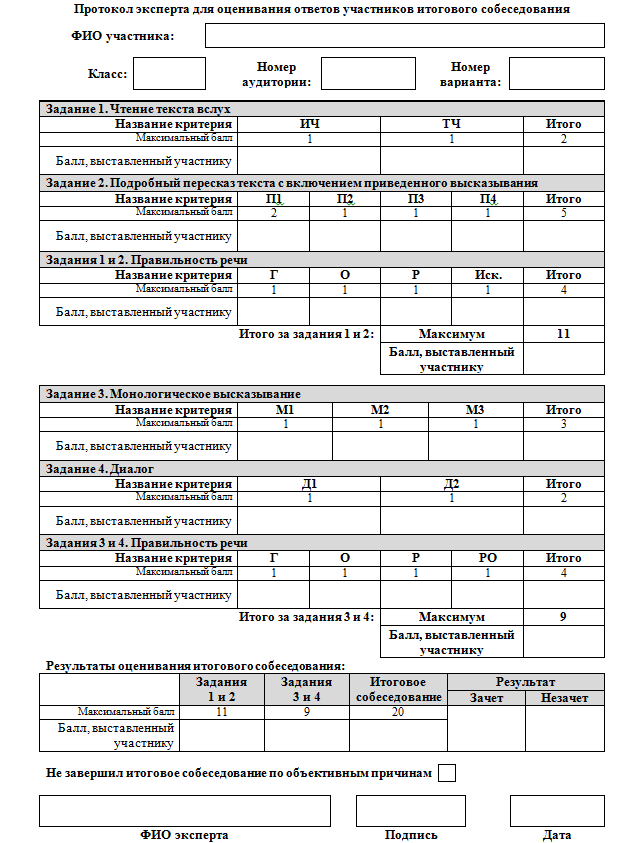 Приложение 10. Специализированная форма для внесения информации из протоколов экспертов 
по оцениванию ответов участников итогового собеседования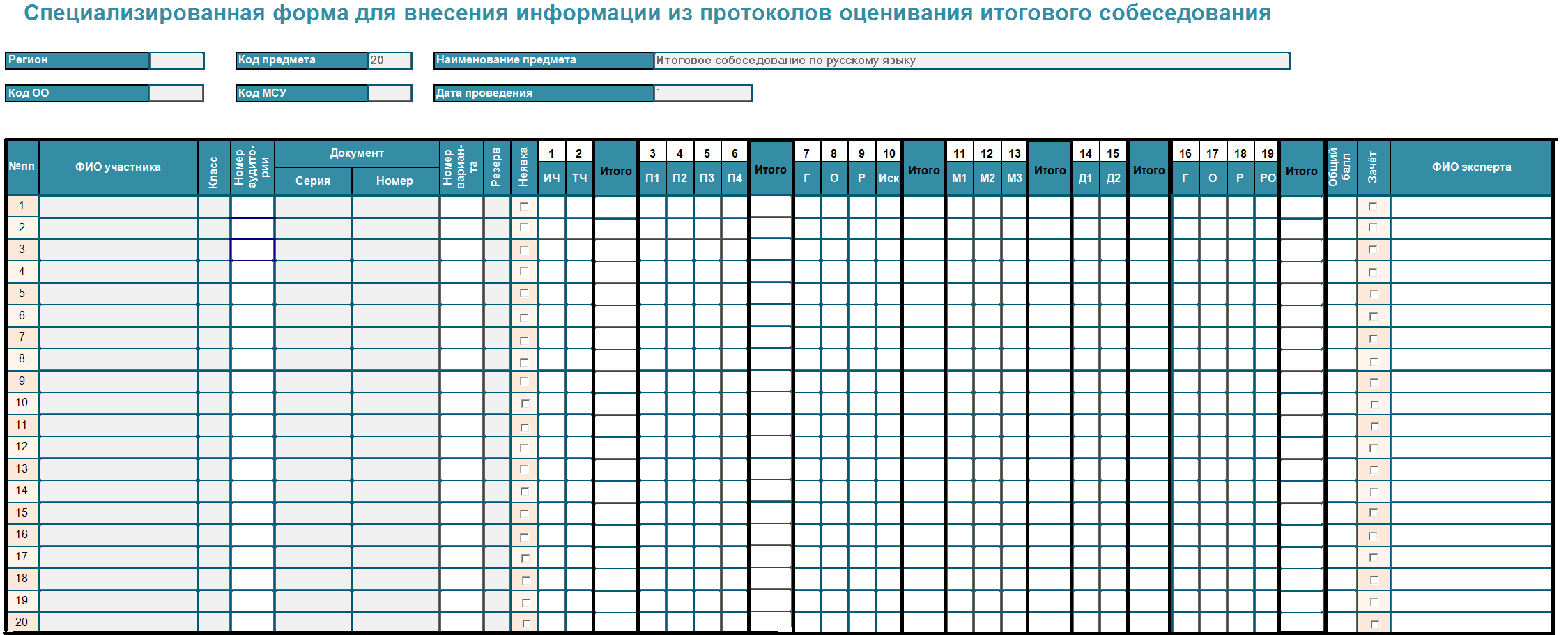 Приложение 11. Образец заявления на участие в итоговом собеседовании по русскому языкуфамилияимяотчество(при наличии)Наименование документа, удостоверяющего личность _______________________________________________________________________прошу зарегистрировать меня для участия в итоговом собеседовании по русскому языку.Прошу создать условия для прохождения итогового собеседования по русскому языку, учитывающие состояние здоровья, особенности психофизического развития, подтверждаемые:         копией рекомендаций психолого-медико-педагогической комиссии        оригиналом или заверенной в установленном порядке копией справки, подтверждающей факт установления инвалидности, выданной федеральным государственным учреждением медико-социальной экспертизыУказать дополнительные условия, учитывающие состояние здоровья, особенности психофизического развития       Увеличение продолжительности итогового собеседования по русскому языку на 30 минут(иные дополнительные условия/материально-техническое оснащение, учитывающие состояние здоровья, особенности психофизического развития)Согласие на обработку персональных данных прилагается.C Порядком проведения итогового собеседования ознакомлен (ознакомлена).        Подпись участника итогового собеседования   ______________/______________________(Ф.И.О.) «____» _____________ 20___ г.Подпись родителя 
(законного представителя) участника итогового собеседования ______________/______________________(Ф.И.О.) «____» _____________ 20___ г.Регистрационный номерПриложение 12. Примерный перечень категорий участников, претендующих на уменьшение минимального количества баллов, необходимого для получения «зачета»*Важно! При проведении итогового собеседования в письменной форме допускается использование 
черновиков.Письменная форма работы оформляется на черновиках.Приложение 13. Акт о досрочном завершении итогового собеседования 
по русскому языку по уважительным причинам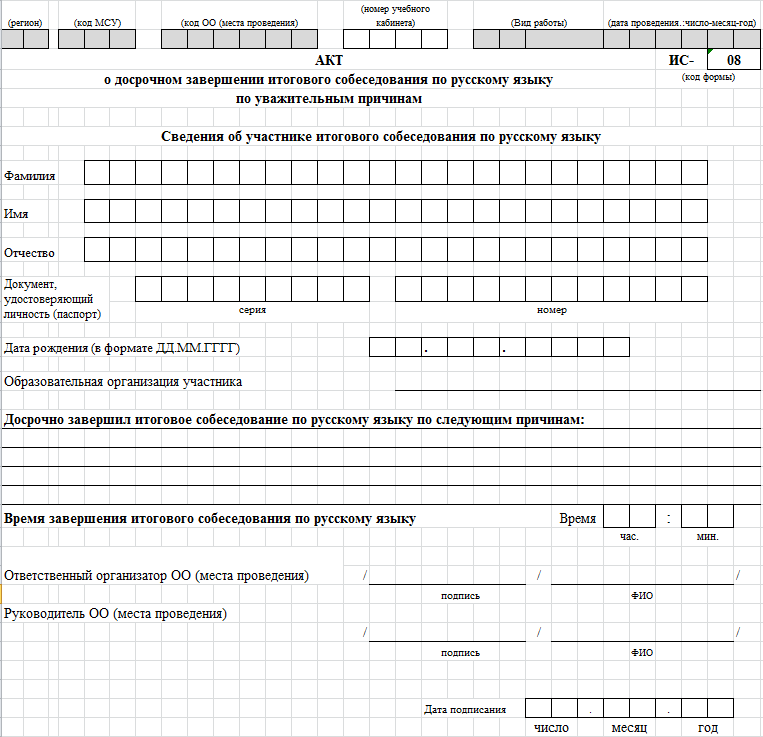 № Действия собеседникаДействия обучающихсяВремя1Приветствие участника собеседования. Знакомство. Короткий рассказ о содержании итогового собеседования 1 мин.Выполнение заданий итогового собеседованияВыполнение заданий итогового собеседованияВыполнение заданий итогового собеседованияВыполнение заданий итогового собеседованияПриблизительное времяПриблизительное время15-16 мин.ЧТЕНИЕ ТЕКСТАЧТЕНИЕ ТЕКСТАЧТЕНИЕ ТЕКСТАЧТЕНИЕ ТЕКСТА2Предложить участнику собеседования ознакомиться с текстом для чтения вслух. Обратить внимание на то, что участник собеседования будет работать с этим текстом, выполняя задания 1 и 23За несколько секунд напомнить о готовности к чтению Подготовка к чтению вслух.Чтение текста про себядо 2-х мин.4Прослушать текст.Эмоциональная реакция на чтение участника собеседования  Чтение текста вслухдо 2-х мин.5Переключить участника собеседования на другой вид работыПодготовка к пересказу с привлечением дополнительной информациидо 2-х мин.6Забрать у участника собеседования исходный текст.  Слушать пересказ.Эмоциональная реакция на пересказ участника собеседованияПересказ текста с привлечением дополнительной информациидо 3-х мин.7Забрать у участника собеседования материалы, необходимые для выполнения задания 1 и 2. Объяснить, что задания 3 и 4 связаны тематически и не имеют отношения к тексту, с которым работал участник собеседования при выполнении заданий 1 и 2. Предложить участнику собеседования выбрать вариант темы беседы и выдать ему соответствующую карточкуМОНОЛОГМОНОЛОГМОНОЛОГМОНОЛОГ8Предложить участнику собеседования ознакомиться с темой монолога. Предупредить, что на подготовку отводится 1 минута, а высказывание не должно занимать более 3минут Подготовка к ответу1 мин.9Слушать устный ответ. Эмоциональная реакция на ответОтвет по теме выбранного вариантадо 3-х мин.ДИАЛОГДИАЛОГДИАЛОГДИАЛОГ10Задать вопросы для диалога. Собеседник может задать вопросы, отличающиеся от предложенных в КИМ итогового собеседованияВступление в диалогдо 3-х мин.11Эмоционально поддержать участника собеседованияКритерии оценивания чтения вслухКритерии оценивания чтения вслухБаллыИЧИнтонацияИнтонация соответствует пунктуационному оформлению текста1Интонация не соответствует пунктуационному оформлению текста0ТЧТемп чтенияТемп чтения соответствует коммуникативной задаче1Темп чтения не соответствует коммуникативной задаче0Максимальное количество баллов Максимальное количество баллов 2№Критерии оценивания подробного* пересказа текста
 с включением приведённого высказыванияБаллыП1Сохранение при пересказе микротем текстаВсе основные микротемы исходного текста сохранены2Упущена или добавлена одна микротема1Упущены или добавленыдве и болеемикротем0П2Соблюдение фактологической точности при пересказеФактических ошибок, связанных с пониманием текста, нет1Допущены фактические ошибки (одна или более)0П3Работа с высказываниемПриведённое высказывание включено в текст во время пересказа уместно, логично1Приведённое высказывание включено в текст во время пересказа неуместно и/или нелогично, илиприведённое высказывание не включено в текст во время пересказа0П4Способы цитированияОшибок нет1Допущены ошибки при цитировании (одна или более)0Максимальное количество баллов Максимальное количество баллов 5№Критерии оценивания правильности речи за выполнение заданий 1 и 2 (Р1)*БаллыБаллыГСоблюдение грамматических норм Соблюдение грамматических норм Грамматических ошибок нетГрамматических ошибок нет1Допущены грамматические ошибки (одна или более)Допущены грамматические ошибки (одна или более)0ОСоблюдение орфоэпических нормСоблюдение орфоэпических нормОрфоэпических ошибок нет,илидопущена одна орфоэпическая ошибка (исключая слово 
в тексте с поставленным ударением)Орфоэпических ошибок нет,илидопущена одна орфоэпическая ошибка (исключая слово 
в тексте с поставленным ударением)1Допущены две или более орфоэпических ошибокДопущены две или более орфоэпических ошибок0РСоблюдение речевых нормСоблюдение речевых нормРечевых ошибок нет, илидопущено не более трёх речевых ошибокРечевых ошибок нет, илидопущено не более трёх речевых ошибок1Допущены речевые ошибки (четыре или более)Допущены речевые ошибки (четыре или более)0Иск.Искажения словИскажения словИскажений слов нетИскажений слов нет1Допущены искажения слов (одно или более)Допущены искажения слов (одно или более)0Максимальное количество баллов Максимальное количество баллов Максимальное количество баллов 4№Критерии оценивания монологического 
высказывания (М)БаллыМ1Выполнение коммуникативной задачиУчастник итогового собеседования справился с коммуникативной задачей.Приведено не менее 10 фраз по теме высказывания.Фактические ошибки отсутствуют1Участник итогового собеседования предпринял попытку справиться с коммуникативной задачей,нодопустил фактические ошибки,и/илипривёл менее 10 фраз по теме высказывания0М2Учёт условий речевой ситуацииУчтены условия речевой ситуации1Условия речевой ситуации не учтены0М3Речевое оформление монологического высказывания (МР)Высказывание характеризуется смысловой цельностью, речевой связностью и последовательностью изложения: логические ошибки отсутствуют, последовательность изложения не нарушена1Высказывание нелогично, изложение непоследовательно. Присутствуют логические ошибки (одна или более)0Максимальное количество баллов3№Критерии оценивания диалога (Д)БаллыД1Выполнение коммуникативной задачиУчастник итогового собеседования справился с коммуникативной задачей.  Даны ответы на все вопросы в диалоге1Ответы на вопросы не даныилиданы односложные ответы0Д2Учёт условий речевой ситуацииУчтены условия речевой ситуации1Условия речевой ситуации не учтены0Максимальное количество баллов 2№Критерии оценивания правильности речи за выполнение заданий 3 и 4 (Р2)*БаллыГСоблюдение грамматических норм Грамматических ошибок нет1Допущены грамматические ошибки (одна или более)0ОСоблюдение орфоэпических нормОрфоэпических ошибок нет,илидопущено не более двух орфоэпических ошибок1Допущены орфоэпические ошибки  (три или более) 0РСоблюдение речевых нормРечевых ошибок нет, илидопущено не более трёх речевых ошибок1Допущены речевые ошибки (четыре или более)0РОРечевое оформлениеРечь в целом отличается богатством и точностью словаря, используются разнообразные синтаксические конструкции.По этому критерию участник итогового собеседования получает 1 балл только в случае, если 1 балл получен по критерию «Соблюдение речевых норм»1Речь отличается бедностью и/или неточностью словаря, и/или используются однотипные синтаксические конструкции0Максимальное количество баллов Максимальное количество баллов 4Субъект РФ:Код МСУКод ОО№ п.п.ФИО участникаНомер аудитории/отметка о неявкеСубъект РФ:Код МСУКод ООАудитория№ п.п.ФИО участникаСерия документаНомер документаКлассВремя началаВремя завершенияНе завершил по объективным причинамПодпись участника//ФИО собеседникаПодписьДата________________________________________________________________________________________________________________________________________________________________________________________________________________________________________________________________________________________Заявление на участие в итоговом собеседовании по русскому языкуЗаявление на участие в итоговом собеседовании по русскому языкуЗаявление на участие в итоговом собеседовании по русскому языкуЗаявление на участие в итоговом собеседовании по русскому языкуЗаявление на участие в итоговом собеседовании по русскому языкуЗаявление на участие в итоговом собеседовании по русскому языкуЗаявление на участие в итоговом собеседовании по русскому языкуЗаявление на участие в итоговом собеседовании по русскому языкуЗаявление на участие в итоговом собеседовании по русскому языкуЗаявление на участие в итоговом собеседовании по русскому языкуЗаявление на участие в итоговом собеседовании по русскому языкуЗаявление на участие в итоговом собеседовании по русскому языкуЗаявление на участие в итоговом собеседовании по русскому языкуЗаявление на участие в итоговом собеседовании по русскому языкуЯ,Дата рождения:чч.мм.ггСерияНомерКонтактный телефонКонтактный телефонКатегория участниковПодкатегории участников ИСФорма проведения ИСЗадания, которые могут быть выполнены участниками в зависимости от категории, особенности участияЗадания, которые могут быть выполнены участниками в зависимости от категории, особенности участияЗадания, которые могут быть выполнены участниками в зависимости от категории, особенности участияЗадания, которые могут быть выполнены участниками в зависимости от категории, особенности участияКритерии, по которым может проводиться оценивание (в скобках максимальный балл по критерию)Максимальное количество балловМинимальное количество баллов, необходимое для получения зачетаКатегория участниковПодкатегории участников ИСФорма проведения ИСI. Чтение текста II. Пересказ текста III. Монологическое высказываниеIV. ДиалогКритерии, по которым может проводиться оценивание (в скобках максимальный балл по критерию)Максимальное количество балловМинимальное количество баллов, необходимое для получения зачетаГлухие, позднооглохшиевладеющие сурдопереводомустная (помощь ассистента-сурдопереводчика)выдать текст для самостоятельного прочтения без оценивания по критериям к заданию № 1пересказ текста (посредством сурдоперевода)монологическое высказывание (посредством сурдоперевода)диалог (посредством сурдоперевода)П1(2),  П2(1), П3(1), П4(1), М1(1), М2(1), М3(1), Д1(1), Д2(1)105Глухие, позднооглохшиене владеющие сурдопереводомписьменнаявыдать текст для самостоятельного прочтения без оценивания по критериям к заданию № 1пересказ текста в письменной формемонолог в письменной формедиалог в письменной форме, допускается использование участником ИС карточки собеседника для формулирования письменных ответов на вопросы диалогаП1(2),  П2(1), П3(1), П4(1), М1(1), М2(1), М3(1), Д1(1), Д2(1)105Слабослышащиеустная (в т.ч. с помощью ассистента- сурдопереводчика)чтение текста про себя или вслухустный пересказ текстаустное монологическое высказываниеустный диалог; допускается использование участником ИС карточки собеседника для устных ответов на вопросы диалогаП1(2), П2(1), П3(1), П4(1), М1(1), М2(1), М3(1), Д1(1), Д2(1)105Слепые, поздноослепшиевладеющие шрифтом Брайляустнаячтение текста про себя + вслухустный пересказ текстаустное монологическое высказываниеустный диалогИЧ(1), П1(2), П2(1), П3(1), П4(1), Г(1), О(1), Р(1), Иск(1), М1(1), М2(1), М3(1), Д1(1), Д2(1), Г(1), О(1), Р(1), РО(1)199Слепые, поздноослепшиене владеющие шрифтом Брайляустнаяне участвуют в выполнении заданияне участвуют в выполнении заданияустное монологическое высказываниеустный диалогМ1(1), М2(1), М3(1), Д1(1), Д2(1), Г(1), О(1), Р(1), РО(1)95Слабовидящиеустнаячтение текста про себя + вслухустный пересказ текстаустное монологическое высказываниеустный диалогИЧ(1), П1(2), П2(1), П3(1), П4(1), Г(1), О(1), Р(1), Иск(1), М1(1), М2(1), М3(1), Д1(1), Д2(1), Г(1), О(1), Р(1), РО(1)199Участники с тяжелыми нарушениями речиписьменнаявыдать текст для самостоятельного прочтения без оценивания по критериям к заданию № 1пересказ текста в письменной формемонолог в письменной формедиалог в письменной форме, допускается использование участником ИС карточки собеседника для формулирования письменных ответов на вопросы диалогаП1(2), П2(1), П3(1), П4(1), М1(1), М2(1), М3(1), Д1(1)95Участники с нарушениями опорно-двигательного аппаратапри отсутствии сопутствующих заболеванийустнаячтение текста про себя + вслухустный пересказ текстаустное монологическое высказываниеустный диалогИЧ(1), ТЧ(1), П1(2), П2(1), П3(1), П4(1), Г(1), О(1), Р(1), Иск(1), М1(1), М2(1), М3(1), Д1(1), Д2(1), Г(1), О(1), Р(1), РО(1)2010Участники с нарушениями опорно-двигательного аппаратаналичие сопутствующих заболеваний (например, тяжелые нарушения речи, слепота, др.)устная и (или) письменнаяв соответствии с сопутствующим заболеваниемв соответствии с сопутствующим заболеваниемв соответствии с сопутствующим заболеваниемв соответствии с сопутствующим заболеваниемв соответствии с сопутствующим заболеваниемв соответствии с сопутствующим заболеваниемв соответствии с сопутствующим заболеваниемУчастники с расстройствами аутистического спектраустнаячтение текста про себя + вслухне участвуют в выполнении заданияустное монологическое высказываниеустный диалогТЧ(1), М1(1), М2(1), Д1(1), Д2(1)53Участники с задержкой психического развитияустнаячтение текста про себя + вслухустный пересказ текстаустное монологическое высказываниеустный диалогТЧ(1), П1(2), П2(1), П3(1), М1(1), М2(1), М3(1), Д2(1)95Иные категории участников ИС, которым требуется создание специальных условийустнаячтение текста про себя + вслухустный пересказ текстаустное монологическое высказываниеустный диалогИЧ(1), ТЧ(1), П1(2), П2(1), П3(1), П4(1), Г(1), О(1), Р(1), Иск(1), М1(1), М2(1), М3(1), Д1(1), Д2(1), Г(1), О(1), Р(1), РО(1)2010